Comité intergouvernemental de la propriété intellectuelle relative aux ressources génétiques, aux savoirs traditionnels et au folkloreQuarante et unième sessionGenève, 16 – 20 mars 2020Projet d’ordre du jourétabli par le SecrétariatOuverture de la sessionÉlection du bureauAdoption de l’ordre du jourVoir le présent document et les documents WIPO/GRTKF/IC/41/INF/2 et WIPO/GRTKF/IC/41/INF/3.Adoption du rapport de la quarantième sessionVoir le document WIPO/GRTKF/IC/40/20 Prov.2.Accréditation de certaines organisationsVoir le document WIPO/GRTKF/IC/41/2.Participation des peuples autochtones et des communautés localesActualités concernant l’utilisation du Fonds de contributions volontairesVoir les documents WIPO/GRTKF/IC/41/3, WIPO/GRTKF/IC/41/INF/4 et WIPO/GRTKF/IC/41/INF/6.  
Constitution du Conseil consultatif chargé d’administrer le Fonds de contributions volontairesVoir le document WIPO/GRTKF/IC/41/3.Note d’information à l’intention du Groupe d’experts des peuples autochtones et des communautés localesVoir le document WIPO/GRTKF/IC/41/INF/5.Ressources génétiquesDocument de synthèse concernant la propriété intellectuelle relative aux ressources génétiquesVoir le document WIPO/GRTKF/IC/41/4.Texte du président sur le Projet d’instrument juridique international sur la propriété intellectuelle relative aux ressources génétiques et aux savoirs traditionnels associés aux ressources génétiquesVoir le document WIPO/GRTKF/IC/41/5.Rapport sur la compilation de données relatives aux bases de données sur les ressources génétiques et les savoirs traditionnels qui y sont associésVoir le document WIPO/GRTKF/IC/41/6.Rapport sur la compilation de données relatives aux régimes de divulgation concernant les ressources génétiques et les savoirs traditionnels qui y sont associésVoir le document WIPO/GRTKF/IC/41/7.Glossaire des principaux termes relatifs à la propriété intellectuelle, aux ressources génétiques, aux savoirs traditionnels et aux expressions culturelles traditionnellesVoir le document WIPO/GRTKF/IC/41/INF/7.Rapport sur la compilation d’informations relatives aux régimes sui generis nationaux et régionaux de protection des savoirs traditionnels et des expressions culturelles traditionnelles par la propriété intellectuelleVoir le document WIPO/GRTKF/IC/41/INF/8.Ressources disponibles sur le site Web de l’OMPI consacré aux savoirs traditionnels, aux expressions culturelles traditionnelles et aux ressources génétiquesVoir le document WIPO/GRTKF/IC/41/INF/9.Création d’un ou plusieurs groupes spéciaux d’expertsQuestions diversesClôture de la session[Fin du document]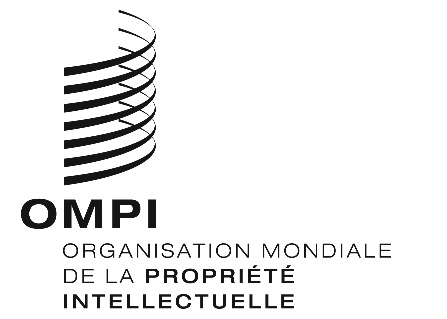 FWIPO/GRTKF/IC/41/1 Prov.WIPO/GRTKF/IC/41/1 Prov.WIPO/GRTKF/IC/41/1 Prov.ORIGINAL : anglais ORIGINAL : anglais ORIGINAL : anglais DATE : 26 novembre 2019 DATE : 26 novembre 2019 DATE : 26 novembre 2019 